Страничка учителя математики, информатики и ИКТ  Хасаевой Сабины Магомедовны.                     Люблю  эту жизнь, и детей, и работу,                     Я ей ежедневно сполна отдаюсь.                      И пусть нелегка педагога работа                      Я, профессией своею  горжусь.                      У каждой работы свое начинанье,                      У каждой профессии важность своя.                      Расскажу вам на страницах сайта                       о работе своей, что когда-то                       для  своей жизни выбрала я.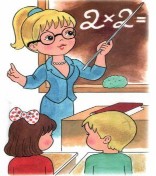 Самым важным явлением в школе, самым поучительным предметом, самым живым примером для ученика является сам учитель".А.ДистервегНемного о себе...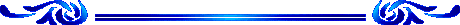 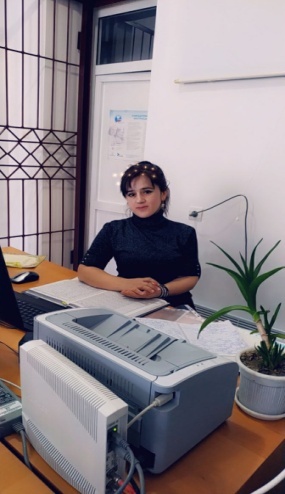 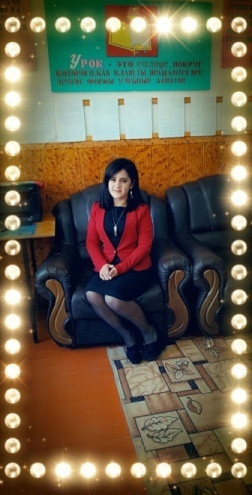 Место работы – Республика Дагестан  Кайтагский   район  с.СурхачиМКОУ « Сурхачинская СОШ» им.Юсупова Р.Ю Должность – учительПреподаваемый предмет – математика и информатика.Педагогический стаж -10 летКатегория -нетОбразование – высшее. Диплом  Дагестанского  государственного педагогического   университета , факультет  математики-информатикиКвалификация - учитель математики.Краткая биография:1 сентября 2010года принята в МКОУ « Сурхачинскую СОШ»  им.Юсупова Р.Ю  на должность учителя математики. По окончании университета  работаю  учителем  математики. В 2014 году проходила курсы повышения квалификации по математике по теме « Теория  и   методика   преподавания   математики    в соответствии с ФГОС.» Получила свидетельство   об участии семинаре на тему: « Структурные  и содержательные  особенности  учебно- методических  комплексов по математике в рамках Концепции  математического образования РФ.» 2018 году тоже проходила курсы  повышения квалификации    учебном центре «Научно-технического  центра «Гамма» ( ООО)  по дополнительной программе  « Основы  оказания  первой  доврачебной  помощи.»Получила сертификат  по тему «  Трудные вопросы  при подготовке   обучающихся  к ГИА  по математике.»В 2019г  прошла курсы по информатике по теме « Реализация ФГОС  на уроках информатики  в  общеобразовательных  организациях   и  организациях  среднего профессионального  образования.»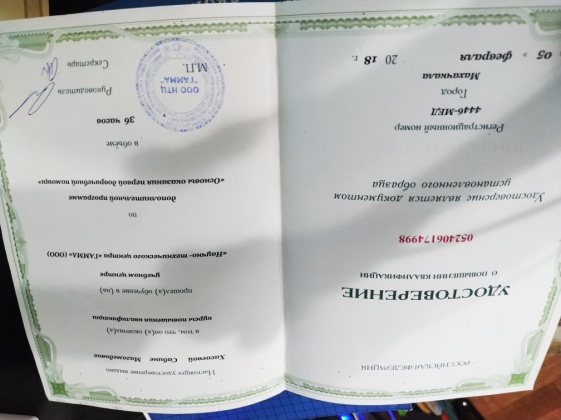 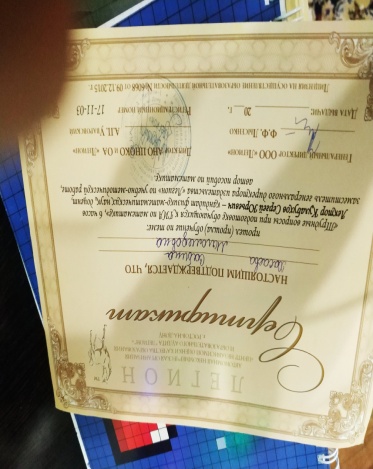 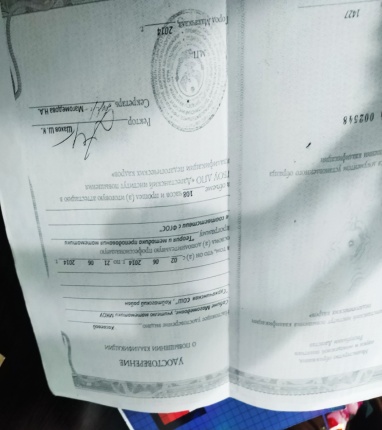 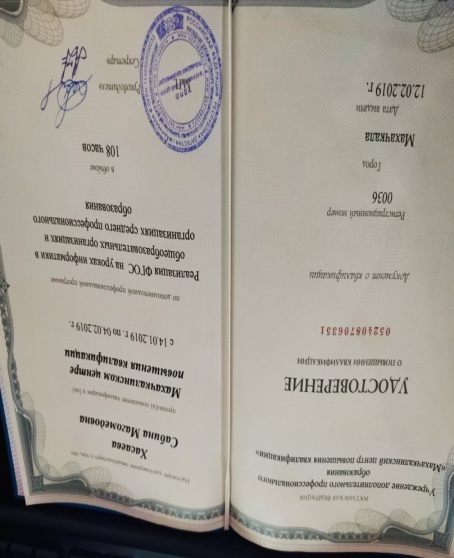 Эти документы дали начало моей профессиональной деятельности как учителя информатики.Мои профессиональные интересы:Внедрение ПСПО в образование, создание и накопление методических и дидактических материалов;Подготовка учащихся к ЕГЭ и ОГЭ по  математике и по  информатике;Участие в сетевых сообществах;Моё профессиональное кредо:Регулярно пополнять и совершенствовать свои знания, соответствовать времени, в котором живёшь, месту, которое занимаешь.Тема самообразования:« Внедрение  современных  технологий  в  образовательный процесс  на основе дифференциации  обучения  и  индивидуального  подхода  на уроках  математике.»Контактная информация:Электронная почта:skhasayeva@bk.ru                                                                                                                                         